Novo Nordisk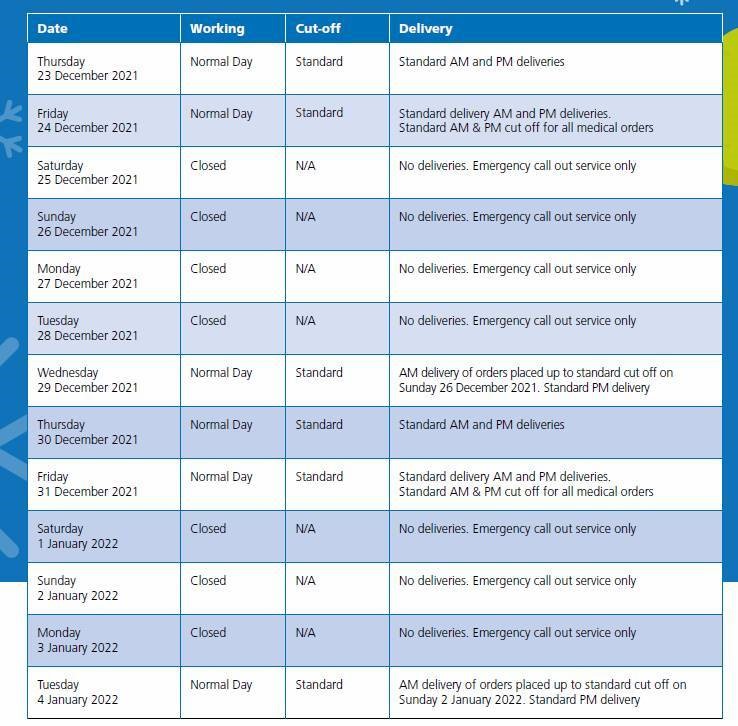 